FATYM Vranov nad Dyjí, Náměstí 20, 671 03 Vranov nad Dyjí;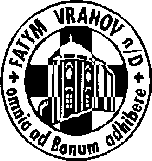 515 296 384, email: vranov@fatym.com; www.fatym.comBankovní spojení: Česká spořitelna č.ú.:1580474329/080021. 8. neděle 21. v mezidobí7,30 Štítary – mše svatá s o. Deepakem8,30 Žerůtky – posvícenská mše svatá10,15 Plenkovice –  mše svatá 9,15 Vranov –   mše svatá 11,11 Lančov – mše svatá15,00 Mešovice – poutní mše svatá ke sv. Bartoloměji, proto NEBUDE mše svatá ráno ve Vratěníně.22. 8. pondělí památka Panny Marie Královny15,00 Vranov – mše svatá v rámci pěší pouti na Velehrad23. 8. úterý sv. Růženy z Limy, panny18,06 Štítary – mše svatá19,00 Vranov – koncert FKL houslový sr. Marie Magdaléna Fuxová4. 8. středa svátek sv. Bartoloměje, apoštola  7,30 Olbramkostel – mše svatá17,00 Šumná – svatá půlhodinka18,00 Lančov – mše svatá19,00 Vranov fara – setkání nad Biblí25. 8. čtvrtek bl. Metoděj Dominik Trčka, kněz a mučedník17,00 Vranov – mše svatá 18,00 Šumná – mše svatá 26. 8. pátek sv. Benedikta, Jana, Matouše, Izáka a Kristina, mučedníků 8,00 Vranov – mše svatá16,30 Olbramkostel – mše svatá18,06 Štítary – mše svatá 27. 8. sobota památka sv. Moniky11,00 Velehrad – mše svatá na zakončení pěší pouti 19,00 Vranov – koncert FKL - Kohout v barokním hávu Pavel Kohout – varhany, Helena Hozová – soprán.28. 8. neděle 22. v mezidobí7,30 Štítary – mše svatá9,00 Plenkovice –  mše svatá 9,15 Vranov – mše svatá 10,15 Olbramkostel - mše svatá11,11 Lančov – mše svatá11,30 Šumná – mše svatá15,00 Zámecká kaple v Uherčicích – poutní mše svatá ke sv. Bartoloměji, proto NEBUDE mše svatá ráno ve Vratěníně.Heslo: Vše lze k dobru využít, chceš-li s láskou k Bohu žít. Modleme se za mír – připojme půst. Pěší pouť na Velehrad začíná 22. 8. v 15h mší svatou ve Vranově. 23. 8. FKL Vranov v 19,00 houslový s. Marie Magdalena Fuxová, 27. 8. FKL v 19,00 Vranov n. D.: Zazní skladby barokních mistrů. Bude také požehnáno CD "Silberbauerovy varhany ve Vranově nad Dyjí", které zde bylo nahráno.Dne 17.9.2022 hodlá ve Vranově uzavřít církevní sňatek slečna Ema Zdislava Pisková, svobodná římskokatolička z farnosti Vranov n.D. s panem Lukášem Remačem svobodným řeckokatolíkem z farnosti Staškovce na Slovensku. Připojme se k pěším poutníkům na Velehrad, alespoň duchovně a na poslední den na Velehradě.